3.3: Volume and Capacity of Prisms and Cylinders	Name: _________________Volume is the measure of the space _______________ a 3-D object.Capacity is the amount a 3-D object can _______________.Volume is measured in _______________ units, such as ______, ______, or ______.Capacity is measured in _____________ or _________________.Ex 1:	Safeway sells different sizes of milk cartons.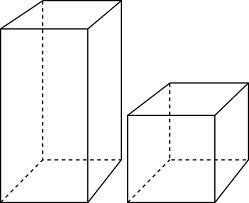 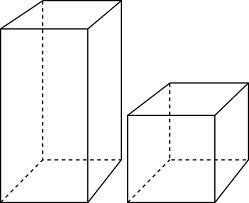 	(c) 	1 Liter equals 1000 cubic centimeters. Convert the volumes of the milk cartons 		to capacity in liters.	Note: 1 ml = 1 cm3 and 1 L = 1000 cm3For ALL prisms:		Ex 2) A rectangular prism that has a base that is 15 cm by 12 cm and a height of 20 cm.a) Label the diagram and calculate the volume of the prism.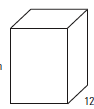 b) Calculate the capacity of the prism.
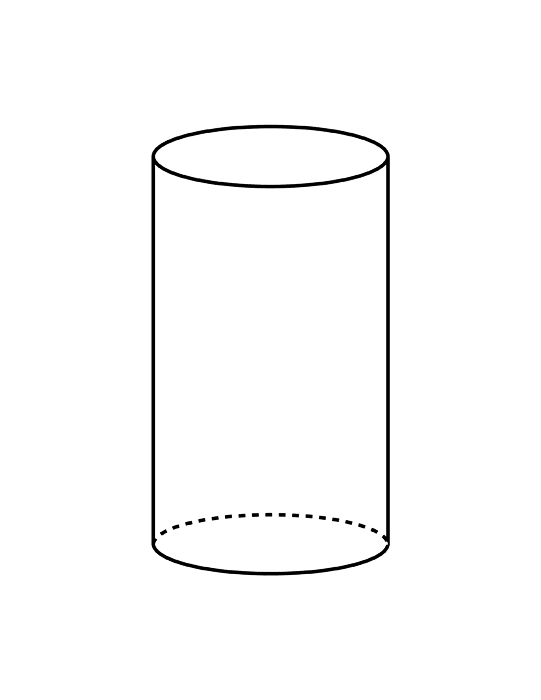 Ex. 3)	The radius of a cylinder is 1.5 inches and the height is 3 	inches. What is the volume of the cylinder, in cubic in.? 	Solution	A. 	Find the area of the base.		Area (Circle) = 		A =  x ________  = ____________ sq. in. 	B.	Use the formula: Volume = Area of Base x Height		V = ________________ sq in. x _______________ in.		V = ________________ cub. in.Ex 4) A can of tomato sauce has a radius of 3 cm and a height of 8 cm.a) What is the volume of the can?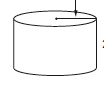 b) How much tomato sauce (in litres) does the can hold?